CSI: Board resolution on changing the brand identity informationOn 30 Jun 2020, Viet Nam Construction Securities Joint Stock Company announced the Board resolution on changing the brand identity information as follows:Article 1: Approve the change in some brand identity information of Vietnam Construction Securities Joint Stock Company and amending and supplementing relevant contents as prescribed in the Company's Charter as follows: 1. Approving the change in the abbreviated name of the Company as follows: - Current abbreviation: VNCS- New abbreviation: CSI2. Approve the change in website domain name of the Company as follows: - Current website domain name: vn-cs.com- New website domain: vncsi.com.vn 3. Approve the change in the Company’s email address as follows: - Current email address: infovncs@vn-cs.com - New email address: infocsi@vncsi.com.vn 4.  Approve the change in the Company's logo as follows:5. Approve amendments and supplements to Charter of the Company in accordance with the change in brand identity Article 2: Assign the General Director to implement the next steps in accordance with the law and Charter of the CompanyArticle 3: Members of the Board of Directors, General Director and Departments of Viet Nam Construction Securities Joint Stock Company are responsible for implementing this Board resolution.Old logoNew logo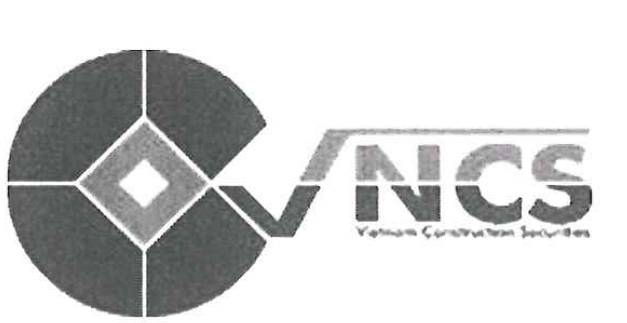 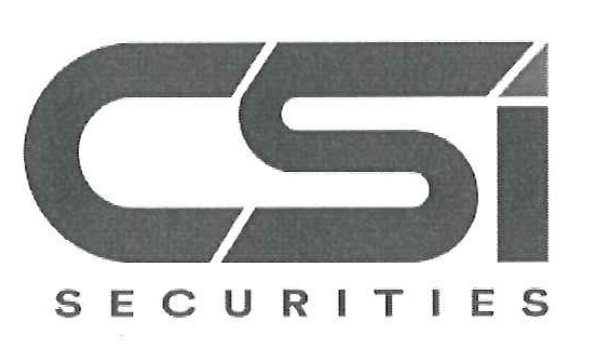 